1. ОБЩИЕ ПОЛОЖЕНИЯ1.1. Муниципальное бюджетное учреждение спортивная школа Яранского района Кировской области, в дальнейшем именуемое Учреждение, является некоммерческой физкультурно-спортивной организацией, созданной в целях, предусмотренных законодательством Российской Федерации для реализации отдельных полномочий органов местного самоуправления муниципального образования Яранский муниципальный район Кировской области в сфере физической культуры и спорта. 1.2. Официальное наименование Учреждения.Полное: муниципальное бюджетное учреждение дополнительного образования спортивная школа Яранского района Кировской области.Сокращенное: МБУ ДО СШ Яранского района.Организационно-правовая форма: муниципальное учреждение.Тип учреждения - бюджетное учреждение.Форма собственности – муниципальная.1.3. Место нахождения Учреждения: Юридический адрес: 612260, Кировская область, г. Яранск, ул. Кирова, д.65.Фактический адрес: 612260, Кировская область, г. Яранск, ул. Кирова, д.65.1.4. МБУ ДО СШ Яранского района является правопреемником:1.4.1. Детско-юношеской спортивной школы; 1.4.2.Муниципального учреждения дополнительного образования детей детско-юношеской спортивной школы;1.4.3. Муниципального образовательного учреждения дополнительного образования детей детско-юношеской спортивной школы Яранского района Кировской области;1.4.4. Муниципального казенного образовательного учреждение дополнительного образования детей детско-юношеской спортивной школы Яранского района Кировской области;1.4.5. Муниципального бюджетного  образовательного учреждения дополнительного образования детей детско-юношеской спортивной школы Яранского района Кировской области;1.4.6. Муниципального бюджетного учреждения дополнительного образования детско-юношеской спортивной школы Яранского района Кировской области;1.4.7. Муниципального бюджетного учреждения спортивная школа Яранского района Кировской области.1.5. Учредительным документом Учреждения является настоящий Устав.1.6. Учреждение является некоммерческой организацией и не преследует извлечение прибыли в качестве основной цели своей деятельности.1.7. Функции и полномочия Учредителя от имени муниципального образования Яранский муниципальный район Кировской области в отношении Учреждения осуществляет администрация Яранского муниципального района Кировской области (далее – Учредитель).Место нахождения Учредителя: 612260, Кировская область, г. Яранск, ул. Кирова, д. 10. Почтовый адрес: 612260, Кировская область, г. Яранск, ул. Кирова, д. 10.К исключительной компетенции Учредителя, как высшего органа управления Учреждения относятся вопросы, предусмотренные статьей 29 Федерального закона от 12.01.1996 №7-ФЗ «О некоммерческих организациях» и настоящим Уставом.Вопросы, отнесенные к исключительной компетенции Учредителя, не могут быть переданы им для решения другим органам Учреждения, если иное не предусмотрено федеральными законами и настоящим Уставом.1.9. Функции и полномочия Собственника имущества от имени муниципального образования Яранский муниципальный район Кировской области в отношении Учреждения осуществляет Управление по делам муниципальной собственности администрации Яранского района (далее - Собственник). 1.10. Учреждение является юридическим лицом, имеет обособленное имущество, переданное ему на праве оперативного управления, план финансово-хозяйственной деятельности, лицевые счета, открытые в органах Федерального казначейства в финансовом органе муниципального образования, печать установленного образца, штампы, бланки со своим наименованием.Учреждение самостоятельно от своего имени заключает договоры, приобретает имущественные и личные неимущественные права и несет обязанности, является истцом и ответчиком в судах.1.11. Учреждение осуществляет свою деятельность в соответствии с федеральными законами и иными нормативными правовыми актами Российской Федерации, законами и иными нормативными правовыми актами Кировской области, нормативными правовыми актами и приказами Учредителя, а также настоящим Уставом.1.12. Право Учреждения осуществлять деятельность, на занятие которой необходимо получение лицензии, возникает с момента получения такой лицензии, или в указанный в ней срок, и прекращается по истечении срока ее действия, если иное не установлено законодательством Российской Федерации.1.13. Учреждение может иметь в своей структуре различные структурные подразделения, обеспечивающие осуществление деятельности с учетом уровня, вида и направленности реализуемых программ, формы обучения и режима пребывания занимающихся. Структурные подразделения не являются юридическими лицами и действуют на основании Устава Учреждения и положения о соответствующем структурном подразделении. 1.14. Учреждение осуществляет полномочия органа местного самоуправления по исполнению публичных обязательств перед физическим лицом, подлежащих исполнению в денежной форме.1.15. Учреждение имеет право участвовать в аукционах и торгах в соответствии с действующим законодательством.1.16. Учреждение может осуществлять деятельность по организации и проведению мероприятий Всероссийского физкультурно-спортивного комплекса «Готов к труду и обороне» (далее – ГТО).1.17. Учреждение создано без ограничения срока деятельности. 1.18. Учреждение обеспечивает сохранность документов по личному составу и осуществляет выдачу архивных документов гражданам для целей пенсионного обеспечения.1.19. Учреждение может осуществлять деятельность по другим адресам на основании договора аренды (субаренды) или договора безвозмездного пользования имуществом (нежилые помещения, здания, сооружения).1.20. Изменение типа, реорганизация и ликвидация Учреждения осуществляется в порядке, установленном действующим законодательством Российской Федерации. При реорганизации документы Учреждения подлежат передаче его правопреемнику, при ликвидации – в муниципальный архив.2. ПРЕДМЕТ И ЦЕЛИ ДЕЯТЕЛЬНОСТИ УЧРЕЖДЕНИЯ2.1. Учреждение осуществляет свою деятельность в соответствии с предметом и целями деятельности, определенными федеральными законами и иными нормативными правовыми актами Российской Федерации, законами и иными нормативными правовыми актами Кировской области, соответствующим предметам ведения Российской Федерации, предметам совместного ведения Российской Федерации и субъектов Российской Федерации, предметам ведения субъектов Российской Федерации, и настоящим Уставом, путем выполнения работ, оказания услуг в сферах дополнительного образования, физической культуры и спорта.2.2. Предметом деятельности Учреждения являются реализация дополнительных общеобразовательных программ в области физической культуры и спорта (дополнительных образовательных программ спортивной подготовки, дополнительных общеразвивающих программ в области физической культуры и спорта.2.3. Основная цель деятельности Учреждения – осуществление образовательной деятельности по дополнительным общеобразовательным программам.2.4. Целями деятельности Учреждения являются:а) обеспечение подготовки спортивного резерва спортивных сборных команд Яранского района и  Кировской областиб) удовлетворение потребностей обучающихся в регулярных занятиях физической культурой и спортом;в) обеспечение необходимых условий для личностного развития обучающихся, укрепления их здоровья, физического совершенствования, формирования культуры здорового и безопасного образа жизни, организации свободного времени, профессионального самоопределения, социальной адаптации;г) выявление и поддержка детей, проявивших выдающиеся способности;д) повышение качества организации и проведения физкультурных и спортивных мероприятий;е) участие и организация мероприятий включенных в Единый календарный план физкультурных и спортивных мероприятий Яранского района, Кировской области, Российской Федерации;ж) методическое сопровождение образовательного процесса в Учреждении;з) взаимодействие  с общеобразовательными организациями в области физической культуры и спорта;и) участие в организации муниципальных этапов приоритетных соревнований школьников, участие в муниципальных конкурсах, акциях, смотров;к) обеспечение участия лиц, обучающихся по дополнительным образовательным программам спортивной подготовки в спортивных соревнованиях.3. ВИДЫ ДЕЯТЕЛЬНОСТИ УЧРЕЖДЕНИЯ3.1. Для реализации целей и в соответствии с предметом деятельности, предусмотренным настоящим Уставом, Учреждение осуществляет следующие основные виды деятельности:3.1.1. Образование дополнительное детей и взрослых.3.1.2. Деятельность в области спорта.3.2. Иными видами деятельности учреждения являются:3.2.1. В целях обеспечения более эффективной организации своей деятельности Учреждение в соответствии с законодательством Российской Федерации вправе осуществлять иные виды деятельности, не являющиеся основными, в том числе предпринимательскую и приносящую доход, лишь постольку, поскольку это служит достижению целей, ради которых оно создано, при условии, что такая деятельность указана в настоящем Уставе:деятельность спортивных объектов;деятельность физкультурно-оздоровительная;организация хранения, проката, ремонта, подгонки спортивного снаряжения, инвентаря и оборудования товаров для отдыха и спортивных товаров;спортивная подготовка;сдача имущества в аренду в соответствии с законодательством и настоящим уставом;организация и проведение физкультурных и спортивных мероприятий в рамках Всероссийского физкультурно-спортивного комплекса «Готов к труду и обороне» (ГТО);обеспечение доступа к открытым спортивным объектам для свободного пользования;обеспечение доступа к закрытым спортивным объектам для свободного пользования в ограниченное время;предоставление услуг по перевозкам;организация и проведение физкультурных и спортивно-зрелищных мероприятий;реализация билетов и абонементов на физкультурные и спортивные занятия;оказание услуг по предоставлению проживания;организация отдыха детей в каникулярное время в лагерях с дневным пребыванием;размещение базовых станций подвижной радиотелефонной связи, платежных терминалов, автоматов по продаже товаров, средств связи в помещениях, закрепленных на праве оперативного управления за учреждением в порядке, установленном законодательством Российской Федерации;деятельность в области медицины в соответствии с лицензией на ее осуществление; иная приносящая доходы деятельность.3.2.2. Учреждение вправе осуществлять за счет средств физических и (или) юридических лиц платные услуги (по договорам об оказании платных услуг), не предусмотренные установленным муниципальным заданием, на одинаковых при оказании одних и тех же услуг условиях. Доход от оказания платных услуг используется Учреждением в соответствии с уставными целями.3.2.3. Порядок определения платы и тарифы за услуги устанавливается Учредителем. Порядок оказания платных услуг и распределения доходов от указанной деятельности регламентируются локальным актом Учреждения. 3.2.4. Приносящая доход деятельность осуществляется в соответствии с действующим законодательством Российской Федерации, настоящим Уставом.3.2.5. Доходы, полученные от такой деятельности, и приобретенное за счет этих доходов имущество поступают в самостоятельное распоряжение Учреждения.В случае осуществления Учреждением видов деятельности, которые в соответствии с действующим законодательством подлежат обязательному лицензированию или для осуществления которых необходимо получение специального разрешения, Учреждение приобретает право осуществлять их только после получения соответствующей лицензии (разрешения) в порядке, установленном действующим законодательством.3.2.6. Учреждение имеет право принимать добровольные пожертвования от физических и юридических лиц на развитие материально-технической базы и уставную деятельность.4. КОМПЕТЕНЦИЯ УЧРЕЖДЕНИЯ4.1. Для достижения цели и выполнения задач, установленных в разделе 2 настоящего Устава, Учреждение самостоятельно осуществляет деятельность, предусмотренную в разделе 3 настоящего Устава, а также административную и финансово-экономическую деятельность, разработку локальных нормативных актов в соответствии с нормативными правовыми актами Российской Федерации и настоящим Уставом.4.2. К компетенции Учреждения относятся:4.2.1. разработка и принятие правил внутреннего распорядка обучающихся, правил внутреннего трудового распорядка, иных локальных нормативных актов;4.2.2. материально-техническое обеспечение образовательной деятельности, оборудование помещений в соответствии с государственными и местными нормами и требованиями;4.2.3. предоставление учредителю и общественности ежегодного отчета о поступлении и расходовании финансовых и материальных средств, а также отчета о результатах самообследования;4.3. Кадровое обеспечение:4.3.1. установление штатного расписания, если иное не установлено нормативными правовыми актами Российской Федерации;4.3.2. прием на работу работников, заключение с ними и расторжение трудовых договоров, если иное не установлено законодательством, распределение должностных обязанностей;4.3.3. создание условий и организация дополнительного профессионального образования работников.4.4. Организация образовательного процесса:4.4.1. разработка и утверждение образовательных программ Учреждения;4.4.2. разработка и утверждение по согласованию с учредителем программы развития Учреждения;4.4.3. осуществление приема и отбора обучающихся в Учреждение;4.4.4. осуществление текущего контроля успеваемости и промежуточной аттестации обучающихся, установление их форм, периодичности и порядка проведения;4.4.5. поощрение обучающихся в соответствии с установленными образовательной организацией видами и условиями поощрения за успехи в учебной, физкультурной, спортивной, общественной, научной, научно-технической, творческой, экспериментальной и инновационной деятельности, если иное не установлено Федеральным законом;4.4.6. индивидуальный учет результатов освоения обучающимися дополнительных общеобразовательных программ и поощрений обучающихся, а также хранение в архивах информации об этих результатах и поощрениях на бумажных и (или) электронных носителях;4.4.7. использование и совершенствование методов обучения и воспитания, образовательных технологий, электронного обучения;4.4.8. проведение самообследования, обеспечение функционирования внутренней системы оценки качества образования;4.4.9. создание необходимых условий для охраны и укрепления здоровья обучающихся и работников Учреждения;4.4.10. создание условий для занятия обучающимися физической культурой и спортом;4.4.11. приобретение или изготовление бланков документов об образовании и (или) о квалификации;4.4.12. содействие деятельности общественных объединений обучающихся, родителей (законных представителей) несовершеннолетних обучающихся, осуществляемой в Учреждении и не запрещенной законодательством Российской Федерации, в том числе содействие деятельности российского движения детей и молодежи;4.4.13. организация научно-методической работы, в том числе организация и проведение научных и методических конференций, семинаров;4.4.14. обеспечение создания и ведения официального сайта Учреждения в сети "Интернет";4.4.15. иные вопросы в соответствии с законодательством Российской Федерации. 4.5. Учреждение осуществляет свои права в соответствии с законодательством о физической культуре и спорте, законодательством об образовании, учредительными документами и локальными нормативными Учреждения, договорами об образовании по дополнительным образовательным программам спортивной подготовки. 4.6. При осуществлении своей деятельности Учреждение, имеет право:4.6.1. выполнять работы, оказывать услуги, относящиеся к его основной деятельности, для граждан и юридических лиц за плату и на одинаковых при оказании однородных услуг условиях в порядке, установленном законодательством Российской Федерации;4.6.2. заключать с юридическими и физическими лицами договоры, не противоречащие законодательству Российской Федерации, а также целям, предмету и видам деятельности Учреждения;4.6.3. заключать сделки с юридическими и физическими лицами, не противоречащие целям деятельности Учреждения;4.6.4. осуществлять закупки товаров, работ и услуг для обеспечения деятельности Учреждения в соответствии с законодательством Российской Федерации и законодательством Кировской области;4.6.5. заключать сделки с имуществом, находящимся в оперативном управлении Учреждения в порядке и в случаях, установленных законодательством Российской Федерации и законодательством Кировской области;4.6.6. получать добровольные имущественные взносы и пожертвования, спонсорские отчисления от юридических и физических лиц;4.6.7. взаимодействовать в порядке, установленном законодательством Российской Федерации, с органами государственной власти Российской Федерации, органами государственной власти субъектов Российской Федерации, органами местного самоуправления, юридическими и физическими лицами;4.6.8. планировать свою деятельность и определять перспективы развития Учреждения по согласованию с Учредителем;4.6.9. создавать в порядке, установленном законодательством Российской Федерации, необходимые для осуществления деятельности Учреждения структурные подразделения, в том числе обособленные подразделения (филиалы и представительства), а также участвовать в создании объединений (ассоциаций и союзов);4.6.10. определять содержание и конкретные формы своей деятельности в соответствии с законодательством Российской Федерации и целями, определенными настоящим Уставом;4.6.11. приобретать или арендовать основные и оборотные средства за счёт имеющихся у Учреждения финансовых ресурсов; 4.6.12. определять и устанавливать формы и системы оплаты труда, структуру и штатное расписание; 4.6.13. устанавливать для своих работников дополнительные отпуска, сокращённый рабочий день и иные социальные льготы в соответствии с законодательством Российской Федерации; 4.6.14. разрабатывать и утверждать дополнительные общеобразовательные программы в области физической культуры и спорта, принимать локальные нормативные акты, связанные с процессом реализации дополнительного образования в сфере физическая культура и спорт, разрабатывать и утверждать индивидуальные планы подготовки лиц, проходящих обучение по дополнительной образовательной программе спортивной подготовки;4.6.15. осуществлять отбор лиц, проходящих обучение по дополнительной образовательной программе спортивной подготовки, в установленном законодательством Российской Федерации порядке;4.6.16. самостоятельно присваивать юношеские разряды в соответствии с положением о Единой всероссийской спортивной классификации;4.6.17. проводить аттестацию педагогических работников в целях подтверждения соответствия педагогических работников занимаемым ими должностям. Осуществляется один раз в пять лет на основе оценки их профессиональной деятельности аттестационными комиссиями, самостоятельно формируемыми Учреждениями;4.6.18. вести консультационную, просветительскую деятельность, деятельность в сфере охраны здоровья граждан и иную не противоречащую целям создания образовательной организации деятельность, в том числе осуществлять организацию отдыха и оздоровления обучающихся в каникулярное время (с круглосуточным или дневным пребыванием). реализовывать иные права, установленные настоящим Уставом и законодательством4.7. Учреждение обязано:4.7.1. обеспечивать реализацию в полном объеме образовательных программ, соответствие качества подготовки обучающихся установленным требованиям, соответствие применяемых форм, средств, методов обучения и воспитания возрастным, психофизическим особенностям, склонностям, способностям, интересам и потребностям обучающихся; 4.7.2. создавать безопасные условия обучения, в том числе при проведении практической подготовки обучающихся, а также безопасные условия воспитания обучающихся, присмотра и ухода за обучающимися, их содержания в соответствии с установленными нормами, обеспечивающими жизнь и здоровье обучающихся, работников образовательной организации; 4.7.3. обеспечивать участие обучающихся по дополнительным образовательным программам спортивной подготовки в спортивных соревнованиях в соответствии с требованиями примерных дополнительных образовательных программ спортивной подготовки;4.7.4. обеспечивать проведение аттестации тренеров-преподавателей, осуществляющих руководство прохождением обучающимися, спортсменами спортивной подготовки, в целях подтверждения соответствия таких тренеров-преподавателей занимаемым должностям в порядке, предусмотренном законодательством об образовании, и с учетом особенностей, установленных законодательством о физической культуре и спорте;4.7.5. осуществлять медицинское обеспечение обучающихся по дополнительным образовательным программам спортивной подготовки, в том числе организацию систематического медицинского контроля, за счет средств, выделяемых организации, реализующей соответствующие образовательные программы, на выполнение государственного (муниципального) задания на оказание услуг по спортивной подготовке либо получаемых по договору об образовании по дополнительным образовательным программам спортивной подготовки;4.7.6. реализовывать меры по предотвращению допинга в спорте и борьбе с ним, в том числе ежегодно проводить с обучающимися по дополнительным образовательным программам спортивной подготовки занятия по доведению до сведения обучающихся информации о последствиях допинга в спорте для здоровья спортсменов, об ответственности за нарушение антидопинговых правил;4.7.7. знакомить обучающихся по дополнительным образовательным программам спортивной подготовки под роспись с локальными нормативными актами, связанными с осуществлением спортивной подготовки, а также с антидопинговыми правилами по соответствующим виду или видам спорта;4.7.8. осуществлять материально-техническое обеспечение обучающихся по дополнительным образовательным программам спортивной подготовки, в том числе обеспечение спортивной экипировкой, оборудованием и спортивным инвентарем, необходимыми для прохождения спортивной подготовки, проезда к месту проведения спортивных мероприятий и обратно, питания и проживания в период проведения спортивных мероприятий, за счет средств, выделенных организации на выполнение государственного (муниципального) задания на оказание услуг по спортивной подготовке, либо средств, получаемых по договору об образовании по дополнительным образовательным программам спортивной подготовки;4.7.9. знакомить обучающихся по дополнительным образовательным программам спортивной подготовки, участвующих в спортивных соревнованиях, под роспись с нормами, утвержденными общероссийскими спортивными федерациями, правилами соответствующих видов спорта, положениями (регламентами) о спортивных соревнованиях, антидопинговыми правилами, условиями договоров с организаторами спортивных мероприятий в части, касающейся участия спортсменов в соответствующем соревновании;4.7.10. направлять обучающихся по дополнительным образовательным программам спортивной подготовки, а также тренеров-преподавателей в соответствии с заявками общероссийских спортивных федераций или организаций, реализующих дополнительные образовательные программы спортивной подготовки и созданных Российской Федерацией, для участия в спортивных мероприятиях, в том числе в спортивных соревнованиях;4.7.11. оказывать содействие в организации физического воспитания обучающихся, а также в организации физкультурных мероприятий, комплексных мероприятий по физическому развитию и физической подготовке обучающихся по основным общеобразовательным и профессиональным образовательным программам;4.7.12. соблюдать права и свободы обучающихся, родителей (законных представителей) несовершеннолетних обучающихся, работников Учреждения. 4.7.13. исполнять иные обязанности в соответствии с законодательством о физической культуре и спорте, законодательством об образовании, учредительными документами и локальными нормативными актами организации, реализующей дополнительные образовательные программы спортивной подготовки, договорами об образовании по таким программам. 4.8. Учреждение несет ответственность в установленном законодательством Российской Федерации порядке за невыполнение или ненадлежащее выполнение функций, отнесенных к ее компетенции, за жизнь и здоровье обучающихся при освоении образовательной программы, в том числе при проведении практической подготовки обучающихся, а также за жизнь и здоровье работников Учреждения при реализации образовательной программы, в том числе при проведении практической подготовки обучающихся, за реализацию не в полном объеме образовательных программ в соответствии с учебным планом, качество образования своих выпускников. За нарушение или незаконное ограничение права на образование и предусмотренных законодательством об образовании прав и свобод обучающихся, родителей (законных представителей) несовершеннолетних обучающихся, нарушение требований к организации и осуществлению образовательной деятельности Учреждение и ее должностные лица несут административную ответственность в соответствии с Кодексом Российской Федерации об административных правонарушениях. 4.9. В целях обеспечения открытости и доступности информации о деятельности Учреждение формирует открытые и общедоступные информационные ресурсы, содержащие информацию о его деятельности, и обеспечивает доступ к таким ресурсам посредством размещения их в информационно-телекоммуникационных сетях, в том числе на официальном сайте Учреждения  в сети "Интернет" в порядке, установленном действующим законодательством.5. УПРАВЛЕНИЕ УЧРЕЖДЕНИЕМ И ОРГАНИЗАЦИЯ ЕГО ДЕЯТЕЛЬНОСТИ5.1. Управление Учреждением осуществляется в соответствии с законодательством Российской Федерации, настоящим Уставом и строится на основе сочетания принципов единоначалия и коллегиальности.5.2. Высшим органом управления Учреждением является Учредитель. Основная функция Учредителя как высшего органа управления Учреждением - обеспечение соблюдения Учреждением целей, в интересах которых оно было создано. 5.3. К компетенции органа, осуществляющего полномочия учредителя, в области управления Учреждением относятся:5.3.1. утверждение Устава Учреждения, изменений и дополнений в Устав;5.3.2. назначение и освобождение от должности директора Учреждения, заключение и расторжение с ним трудового договора;5.3.3. обеспечение содержания зданий и сооружений Учреждения, обустройство прилегающих к нему территорий;5.3.4. осуществление контроля за финансово-хозяйственной деятельностью Учреждения, функций, предусмотренных Уставом;5.3.5. установление порядка составления и утверждения отчетов о результатах деятельности Учреждения и об использовании закрепленного за ним муниципального имущества;5.3.6. утверждение видов и перечней особо ценного движимого имущества Учреждения;5.3.7. выдача предварительного согласия на совершение Учреждением крупной сделки;5.3.8. принятие решений о создании Учреждением других юридических лиц, об участии Учреждения в других юридических лицах, о создании филиалов и об открытии представительств Учреждения;5.3.9. принятие решений о создании, реорганизации, ликвидации Учреждения, о назначении ликвидационной комиссии (ликвидатора) и об утверждении ликвидационного баланса, а также изменении типа Учреждения;5.3.10. формирование и утверждение муниципального задания для Учреждения в соответствии с предусмотренными в Уставе основными видами деятельности, внесение изменений в муниципальное задание для Учреждения;5.3.11. определение приоритетных направлений деятельности Учреждения, как некоммерческой организации, принципов формирования и использования его имущества;5.3.12. осуществление иных функций и полномочий Учредителя, установленных действующим законодательством.5.4. Единоличным исполнительным органом Учреждения является директор, который осуществляет текущее руководство деятельностью Учреждения. Директор назначается Учредителем. Конкретный срок полномочий директора определяется трудовым договором. Директор подотчетен в своей деятельности Учредителю.Директор Учреждения должен иметь высшее образование и соответствовать квалификационным требованиям, указанным в квалификационных справочниках, по соответствующим должностям руководителей образовательных организаций и (или) профессиональным стандартам.5.5. Директор может работать по совместительству только с письменного разрешения Учредителя.Директор не может входить в состав органов, осуществляющих функции надзора и контроля в Учреждении.К компетенции Директора относятся вопросы осуществления руководства деятельностью Учреждения, за исключением вопросов, отнесенных действующим законодательством Российской Федерации и настоящим Уставом к компетенции Учредителя, иных органов Учреждения.5.6. Директор имеет право передать часть своих полномочий заместителям, а также руководителям обособленных подразделений.В период временного отсутствия директора его обязанности исполняет заместитель на основании распоряжения Учредителя.5.7. Директор организует выполнение решений Учредителя по вопросам деятельности Учреждения.5.8. Директор без доверенности действует от имени Учреждения, в том числе:5.8.1. В соответствии с федеральными законами заключает гражданско-правовые и трудовые договоры от имени Учреждения, утверждает структуру и штатное расписание Учреждения, утверждает должностные инструкции работников и другие локальные акты Учреждения.5.8.2. Утверждает план финансово-хозяйственной деятельности Учреждения, его годовую и бухгалтерскую отчетность, регламентирующие деятельность Учреждения внутренние документы, обеспечивает открытие лицевых счетов в финансовых органах города Яранска, обеспечивает своевременную уплату налогов и сборов в порядке и размерах, определяемых налоговым законодательством Российской Федерации, представляет в установленном порядке статистическую, бухгалтерскую и иную отчетность.5.8.3. Выдает доверенности на право представительства от имени Учреждения, издает приказы и распоряжения, дает поручения и указания, обязательные для исполнения всеми работниками Учреждения.5.8.4. В соответствии с законодательством Российской Федерации устанавливает и обеспечивает соблюдение порядка защиты сведений, составляющих служебную и иную, охраняемую законом, тайну; общих требований при обработке персональных данных работников и гарантии их защиты.5.8.5. Обеспечивает соблюдение законности в деятельности Учреждения, контролирует работу и обеспечивает эффективное взаимодействие структурных подразделений Учреждения.5.8.6. Планирует и организует работу Учреждения.5.8.7. Осуществляет иные полномочия в соответствии с законодательством Российской Федерации.Директор обязан:Обеспечивать выполнение муниципального задания в полном объеме.Обеспечивать постоянную работу по повышению качества предоставляемых Учреждением услуг (выполняемых работ).Обеспечивать составление и выполнение в полном объеме плана финансово-хозяйственной деятельности Учреждения в соответствии с порядком, определенным Учредителем.Обеспечивать составление отчета о результатах деятельности Учреждения и об использовании закрепленного за ним на праве оперативного управления имущества, в соответствии с требованиями, установленными Учредителем.Обеспечивать целевое и рациональное использование средств Учреждения, в том числе субсидий, предоставляемых Учреждению из бюджета на финансовое обеспечение выполнения муниципального задания; субсидий, предоставляемых Учреждению из бюджета на цели, не связанные с финансовым обеспечением выполнения муниципального задания; соблюдение финансовой дисциплины в соответствии с законодательством Российской Федерации.Обеспечивать исполнение Учреждением договорных обязательств.Не допускать возникновения просроченной кредиторской задолженности Учреждения.Обеспечивать сохранность, рациональное использование имущества, закрепленного за Учреждением на праве оперативного управления.Обеспечивать своевременную выплату заработной платы работникам Учреждения.Согласовывать с Учредителем в случаях и в порядке, установленном действующим законодательством Российской Федерации и настоящим Уставом, распоряжение недвижимым имуществом и особо ценным движимым имуществом Учреждения, в том числе передачу его в аренду, безвозмездное пользование, заключение иных договоров, предусматривающих переход прав владения и (или) пользования в отношении муниципального имущества, закрепленного за Учреждением на праве оперативного управления, а также осуществлять его списание.Согласовывать с Учредителем в установленном порядке, совершение Учреждением крупных сделок.Согласовывать с Учредителем совершение сделок с участием Учреждения, в совершении которых имеется заинтересованность.Согласовывать с Учредителем в случаях и в порядке, установленном действующим законодательством Российской Федерации настоящим Уставом, внесение Учреждением денежных средств (если иное не установлено условиями их предоставления), иного имущества, за исключением особо ценного движимого имущества, а также недвижимого имущества, в уставный (складочный) капитал хозяйственных обществ или передачу им такого имущества иным образом в качестве их учредителя или участника.Согласовывать с Учредителем формируемые и утверждаемые Учреждением перечни платных работ (услуг), относящихся к основным видам деятельности, выполняемых (оказываемых) сверх установленного муниципального задания, а также в случаях, определенных федеральными законами, в пределах установленного муниципального задания.Согласовывать с Учредителем цены (тарифы) на платные работы (услуги), относящиеся к основным видам деятельности Учреждения, выполняемые (оказываемые) сверх установленного муниципального задания, а также в случаях, определенных федеральными законами, в пределах установленного муниципального задания.Согласовывать с Учредителем цены (тарифы) на платные работы (услуги), не относящиеся к основным видам деятельности Учреждения.Согласовывать с Учредителем в случаях и в порядке, установленном действующим законодательством Российской Федерации, настоящим Уставом, создание и ликвидацию филиалов, открытие и закрытие представительств Учреждения.Обеспечивать раскрытие информации об Учреждении, его деятельности и закрепленном за ним имуществе в соответствии с требованиями законодательства Российской Федерации.Обеспечивать соблюдение требований законодательства Российской Федерации в части установления ограничений на занятие трудовой деятельностью по отношению отдельных категорий работников Учреждения.Обеспечивать соблюдение в Учреждении Правил внутреннего трудового распорядка.Обеспечивать знание и соблюдение работниками Учреждения и лицами, проходящими обучение по дополнительной образовательной программе спортивной подготовки, требований охраны труда и техники безопасности; требований законодательства Российской Федерации по защите жизни и здоровья работников Учреждения и лиц, проходящих обучение по дополнительной образовательной программе спортивной подготовки.Обеспечивать наличие мобилизационных мощностей и выполнение требований по гражданской обороне.Выполнять иные обязанности, установленные действующим законодательством Российской Федерации, настоящим Уставом, решениями Учредителя.Директор несет ответственность за жизнь и здоровье лиц, проходящих обучение по дополнительной образовательной программе спортивной подготовки, и работников Учреждения во время учебно-тренировочного процесса.Директор Учреждения несет перед Учреждением ответственность в размере убытков, причиненных Учреждению в результате совершения крупной сделки с нарушением требований законодательства Российской Федерации, независимо от того, была ли эта сделка признана недействительной.Коллегиальными органами управления Учреждения являются: Общее собрание работников;Педагогический совет;Тренерский совет.В целях содействия осуществлению самоуправленческих начал, развитию инициативы коллектива, расширению коллегиальных, демократических форм управления и воплощению в жизнь государственно-общественных принципов управления созывается Общее собрание работников:Общее собрание является высшим органом самоуправления в Учреждении.Общее собрание состоит из всех работников, работающих в Учреждении, на основании трудовых договоров.Срок полномочий Общего собрания не ограничен.Руководство Общим собранием осуществляет Председатель, которым по должности является директор Учреждения. Ведение протоколов Общего собрания осуществляется секретарем, который избирается на первом заседании Общего собрания сроком на один календарный год. Председатель и секретарь Общего собрания выполняют свои обязанности на общественных началах.К компетенции Общего собрания относятся:5.13.5.1.обсуждение основных направлений деятельности, перспективы его развития;5.13.5.2. рассмотрение и обсуждение вопросов материально-технического обеспечения и оснащения учебно-тренировочного процесса Учреждения;5.13.5.3. содействие повышению эффективности финансовой и хозяйственной деятельности Учреждения, рациональному использованию выделяемых Учреждению бюджетных средств;5.13.5.4. заслушивание отчетов директора и руководителей коллегиальных органов Учреждения по вопросам, относящимся к их компетенции;5.13.5.5. принятие решения о необходимости заключения коллективного договора, обсуждение и принятие коллективного договора, заслушивание администрации Учреждения о выполнении коллективного договора;5.13.5.6. выдвижение коллективных требований работников Учреждения и избрание полномочных представителей для участия в решении коллективного трудового спора;5.13.5.7. обсуждение отчета о результатах деятельности Учреждения и об использовании закрепленного за ним муниципального имущества;5.13.5.8. рассмотрение и утверждение кандидатов из числа работников Учреждения для представления к поощрению и награждению;5.13.5.9. ведение коллективных переговоров с администрацией Учреждения по вопросам заключения, изменения, дополнения коллективного договора и контроля за его выполнением;5.13.5.10. рассмотрение всех возникших в период действия коллективного договора разногласий и конфликтов, связанных с его выполнением;5.13.5.11. обсуждение с администрацией Учреждения соглашения по охране труда, принятие решения о его подписании и рассмотрение акта о его выполнении;5.13.5.12. принятие решения о созыве общего собрания работников Учреждения, определение повестки дня и подготовка проведения общего собрания Учреждения;5.13.5.13. осуществление контроля за выполнением решений общего собрания работников Учреждения;5.13.5.14. обсуждение и принятие правил внутреннего трудового распорядка работников Учреждения, Положения об оплате труда работников. Положения о распределении стимулирующей части фонда оплаты труда и других локальных актов, регулирующих трудовые отношения с работниками Учреждения;5.13.5.15. иные вопросы, выносимые на его обсуждение и не относящиеся к компетенции директора и иных коллегиальных органов Учреждения.Общее собрание трудового коллектива действует бессрочно. Собрание созывается по мере необходимости, но не реже одного раза в год. Общее собрание работников созывается по инициативе директора или не менее одной трети работников Учреждения. Общее собрание работников считается правомочным, если на нем присутствует не менее половины его членов.Решения общего собрания работников принимаются простым большинством голосов от числа присутствующих членов общего собрания посредством открытого голосования. В случае равенства голосов, решающим является голос председателя общего собрания.Решения общего собрания работников приобретают обязательный характер после издания директором Учреждения соответствующего приказа.В целях развития и совершенствования образовательного процесса создается постоянно действующий орган - Педагогический совет под председательством директора Учреждения (лица, исполняющего обязанности директора):В состав Педагогического совета кроме директора Учреждения входят: заместители директора Учреждения, руководители педагогических структурных подразделений, все педагогические работники, работающие на основании трудовых договоров.Срок полномочий Педагогического совета не ограничен.Педагогический совет Учреждения может привлекать к своей работе родителей (законных представителей), представителей Комитета, представителей общественности, обучающихся и иных лиц.К компетенции Педагогического совета Учреждения относится решение следующих вопросов:5.14.4.1. реализация государственной политики по вопросам дополнительного образования;5.14.4.2. определение стратегии образовательного процесса в Учреждении;5.14.4.3.выбор форм, методов и технологий, реализуемых в образовательном процессе;5.14.4.4.рассмотрение вопросов содержания, форм и методов образовательно-воспитательного процесса, проведение опытно-экспериментальной работы, утверждение формы проведения промежуточной и итоговой аттестации обучающихся;5.14.4.5. рассмотрение вопросов повышения квалификации, аттестации и переподготовки кадров;5.14.4.6. ориентация деятельности педагогического коллектива на совершенствование образовательного процесса;5.14.4.7. обсуждение и принятие программ развития Учреждения, дополнительных образовательных программ спортивной подготовки, разрабатываемых Учреждением самостоятельно; локальных нормативных актов, регламентирующих организацию образовательного процесса;5.14.4.8. утверждение плана работ Учреждения на год;5.14.4.9. утверждение режима работы Учреждения;5.14.4.10. рассмотрение вопросов деятельности Учреждения и подведение итогов работы за прошедший период (полугодие, год);5.14.4.11. рассмотрение материалов на присвоение почетных званий и наград педагогическим работникам Учреждения;5.14.4.12. рассмотрение и рекомендация администрации спектра дополнительных платных образовательных услуг, связанных с педагогической деятельностью.Педагогический совет Учреждения созывается по мере необходимости, но не реже двух раз в учебный год. Внеочередное заседание Педагогического совета проводится по требованию директора, по заявлению не менее 1/3 части педагогического коллектива Учреждения, поданного в письменном виде.Решение Педагогического совета является правомочным, если на его заседании присутствуют не менее 2/3 от общего числа педагогических работников Учреждения.Решения на заседаниях Педагогического совета принимаются простым большинством голосов членов, присутствующих на заседании.В случае равенства голосов решающим является голос директора Учреждения.Решения Педагогического совета оформляются протоколом и утверждаются приказом директора.Секретарь Педагогического совета избирается из состава Педагогического совета Учреждения сроком на 1 год.В целях совершенствования учебной программы, повышения профессионального мастерства педагогических работников в Учреждении создается Тренерский совет.Состав и председатель Тренерского совета утверждается приказом директора Учреждения ежегодно.Тренерский совет может привлекать к своей работе специалистов образовательных учреждений, учреждений спорта, родителей (законных представителей), выпускников Учреждения, представителей общественности, обучающихся и иных лиц.К компетенции Тренерского совета Учреждения относится решение следующих вопросов:5.15.3.1. комплектование обучающихся по дополнительным образовательным программам спортивной подготовки;5.15.3.2. заслушивание и принятие решения об аттестации обучающихся и переводе в группы последующих годов обучения;5.15.3.3. заслушивание и принятие решения об исключении обучающихся;5.15.3.4. совершенствование учебно-тренировочного процесса обучающихся, показывающих высокий результат;5.15.3.5. установление приоритетных направлений совершенствования спортивного мастерства обучающихся;5.15.3.6. внедрение в практическую деятельность тренеров-преподавателей новых достижений в области спортивной подготовки и передовых тренировочных технологий;5.15.3.7. утверждение состава бригад на новый учебный год, закрепление тренеров-наставников;5.15.3.8. формирование перечня материально-технического обеспечения учебно-тренировочного процесса в Учреждении;5.15.3.9. оказание помощи в проведении педагогических семинаров с целью повышения квалификации тренеров-преподавателей, организация открытых уроков;5.15.3.10. осуществление сотрудничества с тренерами-преподавателями других учреждений городов и регионов;5.15.3.11. заслушивание отчетов тренеров-преподавателей по итогам участия в соревнованиях и спортивно-массовых мероприятиях различного уровня;5.15.3.12. рассмотрение календарного плана соревнований и мероприятий Учреждения, внесение предложений в календарный план;5.15.3.13. анализ уровня спортивной подготовки обучающихся;5.15.3.14. внесение предложений и замечаний по работе тренеров-преподавателей;5.15.3.15. организация и проведение семинаров, касающихся изменениям в правилах судейства соревнований.Тренерский совет работает по плану, принятому педагогическим советом Учреждения и утвержденному приказом директора Учреждения.Заседания Тренерского совета созываются не реже одного раза в месяц, в соответствии с планом работы.Решения Тренерского совета принимаются большинством голосов при наличии на заседании кворума. При равном количестве голосов решающим является голос председателя.Председатель Тренерского совета отчитывается за работу совета перед руководителем Учреждения.Заседания и решения Тренерского совета протоколируются.В целях организации помощи Учреждению со стороны родительской общественности в воспитании и обучении обучающихся и воспитанников, обеспечения единства педагогических требований к обучающимся и воспитанникам может быть создан родительский комитет.6. РЕАЛИЗАЦИЯ ДОПОЛНИТЕЛЬНЫХ ОБЩЕОБРАЗОВАТЕЛЬНЫХ ПРОГРАММВ ОБЛАСТИ ФИЗИЧЕСКОЙ КУЛЬТУРЫ И СПОРТА6.1. В Учреждении реализуются дополнительные общеобразовательные программы в области физической культуры и спорта:дополнительные общеразвивающие программы в области физической культуры и спорта, направленные на вовлечение лиц в систематические занятия физической культурой и спортом, на физическое воспитание, физическое развитие личности, формирование культуры здорового образа жизни, выявление одаренных детей, получение ими начальных знаний о физической культуре и спорте (программы физического воспитания и физкультурно-оздоровительные программы); дополнительные образовательные программы спортивной подготовки, направленные на всестороннее физическое и нравственное развитие, физическое воспитание, совершенствование спортивного мастерства обучающихся посредством организации их систематического участия в спортивных мероприятиях, включая спортивные соревнования, в том числе в целях включения обучающихся в состав спортивных сборных команд. 6.2. Дополнительные общеразвивающие программы разрабатываются и утверждаются Учреждением самостоятельно и реализуются для детей и для взрослых. 6.3. Дополнительные образовательные программы спортивной подготовки разрабатываются и утверждаются Учреждением с учетом примерных дополнительных образовательных программ спортивной подготовки, разработанных и утвержденных федеральным органом исполнительной власти, осуществляющим функции по выработке и реализации государственной политики и нормативно-правовому регулированию в сфере физической культуры и спорта, по согласованию с федеральным органом исполнительной власти, осуществляющим функции по выработке и реализации государственной политики и нормативно-правовому регулированию в сфере общего образования, в соответствии с требованиями федеральных стандартов спортивной подготовки (при их наличии) (далее – ФССП) и реализуются для детей и для взрослых. 6.4. Реализация дополнительных образовательных программ спортивной подготовки осуществляться по отдельным этапам спортивной подготовки. 6.5. При осуществлении спортивной подготовки устанавливаются следующие этапы:спортивно-оздоровительный этап;этап начальной подготовки;учебно-тренировочный этап (этап спортивной специализации);этап совершенствования спортивного мастерства (по согласованию с Учредителем). 6.6. Содержание спортивно-оздоровительного этапа определяется дополнительными общеразвивающими программами в области физической культуры и спорта в соответствии с законодательством об образовании. На спортивно-оздоровительный этап не распространяются требования федеральных стандартов спортивной подготовки. 6.7. Содержание других этапов спортивной подготовки, определяется дополнительными образовательными программами спортивной подготовки. 6.8. Обучение и воспитание в Учреждении осуществляется на русском языке. 6.9. При приеме поступающих в Учреждение для освоения дополнительных общеобразовательных программ требования к уровню их образования не предъявляются. 6.10. Прием в Учреждение, перевод на всех этапах подготовки, отчисление обучающихся, осуществляется в порядке, предусмотренном законодательством Российской Федерации и локальными актами Учреждения.6.11. Прием на обучение по дополнительным образовательным программам спортивной подготовки проводится на основании результатов индивидуального отбора, проводимого в целях выявления лиц, имеющих необходимые для освоения соответствующей образовательной программы способности в области физической культуры и спорта, в порядке, установленном федеральным органом исполнительной власти, осуществляющим функции по выработке государственной политики и нормативно-правовому регулированию в сфере физической культуры и спорта, по согласованию с федеральным органом исполнительной власти, осуществляющим функции по выработке и реализации государственной политики и нормативно-правовому регулированию в сфере общего образования. 6.12. Принадлежность лица, проходящего спортивную подготовку, к Учреждению, определяется на основании распорядительного акта Учреждения о приеме указанного лица на обучение по дополнительной образовательной программе спортивной подготовки на основании государственного (муниципального) задания за счет бюджетных ассигнований соответствующего бюджета бюджетной системы Российской Федерации или договора об оказании платных образовательных услуг. 6.13. Количество бюджетных мест, в том, числе вакантных мест для приема, определяется Учредителем Учреждения согласно муниципальному заданию на оказание муниципальных услуг (выполнение работ). 6.14. Учреждение самостоятельно распределяет бюджетные места и контрольную цифру приема по этапам спортивной подготовки.6.15. Учреждение вправе осуществлять прием поступающих сверх установленного муниципального задания на оказание муниципальных услуг на платной основе. 6.16. При наличии мест, оставшихся вакантными после зачисления по результатам индивидуального отбора поступающих, Учредитель может предоставить Учреждению право проводить дополнительный прием в соответствии с целями и задачами Учреждения.6.17.Зачисление на вакантные места проводится по результатам дополнительного индивидуального отбора поступающих. 6.18. Минимальный возраст поступающих в Учреждении определяется в соответствии с дополнительными общеразвивающими программами. Учреждение вправе осуществлять набор детей дошкольного возраста (с 5 лет) и младшего школьного возраста на спортивно-оздоровительный этап по согласованию с Учредителем, при наличии утвержденной программы по виду спорта и согласия одного из родителей (законных представителей) поступающего. 6.19. Организация учебно-тренировочного процесса6.19.1. Спортивная подготовка - учебно-тренировочный процесс, который подлежит планированию, осуществляется в рамках образовательной или трудовой деятельности, направлен на физическое воспитание и физическое развитие обучающихся (или спортсменов), совершенствование их спортивного мастерства посредством систематического участия в спортивных мероприятиях, в том числе спортивных соревнованиях 6.19.2. Спортивная подготовка в Учреждении осуществляется в соответствии с дополнительной образовательной программой спортивной подготовки по виду спорта. 6.19.3. Организация и осуществление образовательной деятельности по дополнительным образовательным программам спортивной подготовки проводятся с учетом особенностей организации непрерывного учебно-тренировочного процесса, комплектования учебно-тренировочных групп, организации и проведения промежуточной аттестации. 6.19.4. Спортивная подготовка (учебно-тренировочный процесс) в Учреждении осуществляется в соответствии с годовым тренировочным планом, рассчитанным на 52 недели, в соответствии с ФССП на основе утвержденной программы. 6.19.5. Учреждение осуществляет учебно-тренировочную деятельность в течение календарного года. Для обеспечения непрерывности освоения обучающимися дополнительных образовательных программ спортивной подготовки Учреждение в период каникул может организовывать физкультурно-спортивные лагеря, а также может обеспечивать участие этих обучающихся в учебно-тренировочных сборах, проводимых Учреждением  и (или) физкультурно-спортивными организациями. 6.19.6. Срок начала и окончания учебно-тренировочного процесса (спортивного сезона) регламентируется дополнительными образовательными программами по видам спорта, которые определяются с учетом сроков проведения физкультурных и спортивных мероприятий по видам спорта датой 1 сентября. 6.19.7. Наполняемость групп и объем тренировочной нагрузки на этапах спортивной подготовки определяется с учетом требований дополнительных образовательных программ спортивной подготовки по видам спорта, техники безопасности. Недельный режим тренировочной нагрузки устанавливается в зависимости от специфики вида спорта, этапа и периода спортивной подготовки.6.19.8. Учреждение самостоятельно определяет и утверждает порядок формирования групп спортивной подготовки в соответствии с утвержденными Правилами приема, требованиями ФССП по виду спорта и закрепление за ними лиц, осуществляющих спортивную подготовку (тренерско-преподавательского состава), которые оформляются приказом директора Учреждения. При комплектовании учебно-тренировочных групп Учреждение:Формирует учебно-тренировочные группы по виду спорта и этапам подготовки.Учитывает возможность перевода обучающихся из других Организаций.Определяет максимальную наполняемость учебно-тренировочных групп на этапах спортивной подготовки, не превышающую двукратного количества обучающихся, рассчитанного с учетом ФССП.6.19.10. Допускается проведение учебно-тренировочных занятий одновременно с обучающимися из разных учебно-тренировочных групп при соблюдении следующих условий:- непревышения разницы в уровне подготовки обучающихся двух спортивных разрядов и (или) спортивных званий, в командных игровых видах спорта – трех спортивных разрядов и (или) спортивных званий;- непревышения единовременной пропускной способности спортивного сооружения;- обеспечения требований по соблюдению техники безопасности.6.19.11. Допускается объединение (при необходимости) на временной основе учебно-тренировочных групп для проведения учебно-тренировочных занятий в связи с выездом тренера-преподавателя на спортивные соревнования, учебно-тренировочные мероприятия (сборы), его временной нетрудоспособности, болезнью, отпуском. 6.19.12. Планирование участия тренеров-преподавателей и (или) других специалистов, участвующих в реализации дополнительных образовательных программ спортивной подготовки, производится с учетом следующих особенностей:а) работа одного тренера-преподавателя или специалиста, участвующего в реализации дополнительных образовательных программ спортивной подготовки;б) одновременная работа двух и более тренеров-преподавателей (или) других специалистов, участвующих в реализации дополнительных образовательных программ спортивной подготовки,  с одними и тем же контингентом обучающихся, закрепленным одновременно за несколькими работниками Учреждения с учетом специфики избранного вида спорта (группы видов спорта), либо в соответствии с ФССП;в) бригадный метод работы (работа по реализации  дополнительной образовательной программы спортивной подготовки более чем одним специалистом, непосредственно осуществляющим учебно-тренировочный процесс по этапам (периодам), с контингентом обучающихся, закрепленным персонально за каждым специалистом.Результативность деятельности работника в этом случае, определяется с учетом конкретного объема, сложности и специфики работы по коэффициенту трудового участия каждого конкретного специалистом (норме отработанных часов) и вклада в выполнение установленных для бригады норм и показателей результативности работы. 6.19.13. Проведение спортивных и учебно-тренировочных мероприятий в Учреждении может осуществляться как на собственных  спортивных объектах (сооружениях), так и на спортивных объектах (сооружениях), представленных в пользование в соответствии с действующим законодательством РФ. 6.19.14. Спортивная подготовка осуществляется в следующих формах:групповые и индивидуальные тренировочные и теоретические занятия;работа по индивидуальным планам;учебно-тренировочные сборы;участие в спортивных соревнованиях и мероприятиях;инструкторская и судейская практика;медико-восстановительные мероприятия;тестирование и контроль;система спортивного отбора и спортивной ориентации6.20. Организация спортивно-оздоровительной работы.6.20.1. Спортивно-оздоровительная работа в Учреждении осуществляется в соответствии с дополнительной общеразвивающей программой по виду спорта.6.20.2. В Учреждении используются следующие формы организации спортивно-оздоровительной работы:- групповые и индивидуальные занятия;-участие в спортивно-оздоровительных и физкультурных мероприятиях. 6.20.3. Группы формируются как из вновь поступающих граждан, так и из обучающихся, не имеющих возможности продолжить занятия на этапах спортивной подготовки по виду спорта, но желающих заниматься физической культурой и спортом при отсутствии противопоказаний к занятиям.6.20.4. Количество поступающих, принимаемых в Учреждение за счёт бюджетных средств, определяется Учредителем в соответствии с муниципальным заданием на оказание муниципальных работ по организации и проведению спортивно-оздоровительной работы по развитию физической культуры и спорта среди различных групп населения.6.20.5. В каникулярное и летнее время продолжается работа по дополнительным общеразвивающим программам (согласно учебного плана) или используется время для проведения с обучающимися массовых мероприятий, лагерей, походов и т.п. Допускается объединение групп, уменьшение их численного состава, перенос занятий на другое время. 6.21. При разработке и реализации дополнительных общеобразовательных программ могут использоваться различные образовательные технологии, в том числе дистанционные образовательные технологии, с учетом требований, установленных законодательством Российской Федерации. 6.22. Дополнительные общеобразовательные программы в области физической культуры и спорта реализуются Учреждением как самостоятельно, так и посредством сетевых форм их реализации. 6.23. Расписание занятий составляется с учетом благоприятного режима учебно-тренировочного процесса и отдыха обучающихся, по представлению тренеров-преподавателей с учетом пожелания обучающихся, родителей (законных представителей) несовершеннолетних обучающихся и возрастных особенностей обучающихся. Расписание утверждается приказом директором Учреждения. 6.24. Для обучающихся с ограниченными возможностями здоровья Учреждение организует образовательный процесс по адаптированным дополнительным общеобразовательным программам с учетом особенностей психофизического развития таких обучающихся и обеспечивает создание специальных условий	 в соответствии с заключением психолого-медико-педагогической комиссии (ПМПК).УЧАСТНИКИ ОБРАЗОВАТЕЛЬНЫХ ОТНОШЕНИЙ7.1. Участниками образовательных отношений в Учреждении являются:обучающиеся;родители (законные представители) несовершеннолетних обучающихся;тренеры-преподаватели, другие педагогические работники, а также иные специалисты в области физической культуры и спорта. 7.2. Обучающиеся имеют право на: 7.2.1. обучение по индивидуальному учебному плану, в том числе ускоренное обучение, в пределах осваиваемой образовательной программы в порядке, установленном локальными нормативными актами Учреждения; 7.2.2. обучение в соответствии с реализуемыми в Учреждении дополнительными общеобразовательными программами, с учетом уровня подготовки обучающихся; 7.2.3. пользование в порядке, установленном локальными нормативными актами, 7.2.4. оздоровительной инфраструктурой и объектами спорта Учреждения; 7.2.5. необходимое медицинское и антидопинговое обеспечение; 7.2.6. материально-техническое обеспечение, в том числе обеспечение спортивной экипировкой, оборудованием и спортивным инвентарем, необходимыми для прохождения спортивной подготовки, проезда к месту проведения спортивных мероприятий и обратно, питания и проживания в период проведения спортивных мероприятий; 7.2.7. зачет Учреждением результатов освоения обучающимися дополнительных общеобразовательных программ в других организациях, осуществляющих образовательную деятельность; 7.2.8. выбор вида спорта и перевод для получения образования с одного вида спорта на другой, заниматься в нескольких объединениях; перевод в другую образовательную организацию, реализующую образовательную программу соответствующего уровня, в порядке, предусмотренном федеральным органом исполнительной власти, осуществляющим функции по выработке государственной политики и нормативно-правовому регулированию в сфере образования, физической культуры и спорта; 7.2.9. уважение человеческого достоинства, защиту от всех форм физического и психического насилия, оскорбления личности, охрану жизни и здоровья; 7.2.10. свободу совести, информации, свободное выражение собственных взглядов и убеждений; 7.2.11. предоставление условий для обучения с учетом особенностей их психофизического развития и состояния здоровья; 7.2.12. каникулы - плановые перерывы при получении образования для отдыха и иных социальных целей в соответствии с законодательством об образовании и календарным учебным графиком; 7.2.13. участие в управлении Учреждением в порядке, установленном ее Уставом; 7.2.14. ознакомление со свидетельством о государственной регистрации, с уставом, со сведениями о дате предоставления и регистрационном номере лицензии на осуществление образовательной деятельности, свидетельством о государственной аккредитации, с учебной документацией, другими документами, регламентирующими организацию и осуществление образовательной деятельности в Учреждении; 7.2.15. обжалование актов Учреждения в установленном законодательством Российской Федерации порядке; 7.2.16. бесплатное пользование библиотечно-информационными ресурсами, учебной, производственной, научной базой Учреждения; 7.2.17. развитие своих творческих способностей и интересов, включая участие в конкурсах, олимпиадах, выставках, смотрах, физкультурных мероприятиях, спортивных мероприятиях, в том числе в официальных спортивных соревнованиях, и других массовых мероприятиях; 7.2.18. опубликование своих работ в изданиях образовательной организации на бесплатной основе; 7.2.19. поощрение за успехи в физкультурной, спортивной, общественной, творческой и другой деятельности; 7.2.20. на осуществление иных прав в соответствии с законодательством о физической культуре и спорте, законодательством об образовании, учредительными документами и локальными нормативными актами Учреждения.7.3. Обучающиеся обязаны:7.3.1. добросовестно осваивать образовательную программу, выполнять индивидуальный учебный план, в том числе посещать предусмотренные учебным планом или индивидуальным учебным планом учебно-тренировочные  занятия, осуществлять самостоятельную подготовку к занятиям, выполнять задания, данные педагогическими работниками в рамках образовательной программы; 7.3.2. выполнять указания тренера-преподавателя, тренеров-преподавателей Учреждения, соблюдать установленный им спортивный режим, выполнять в полном объеме мероприятия, предусмотренные дополнительными образовательными программами спортивной подготовки и планами подготовки к спортивным соревнованиям, своевременно проходить медицинские осмотры, предусмотренные в соответствии с настоящим Федеральным законом, выполнять по согласованию с тренером-преподавателем, тренерами-преподавателями указания врача.)7.3.3. принимать участие только в спортивных мероприятиях, в том числе в спортивных соревнованиях, предусмотренных реализуемыми дополнительными образовательными программами спортивной подготовки (за исключением участия в спортивных мероприятиях в составе спортивной команды Учреждения, в которой обучающийся проходит обучение, спортивных мероприятиях спортивных сборных команд Российской Федерации или участия в спортивных мероприятиях по виду или видам спорта, определенных трудовым договором спортсмена, обучающегося по дополнительным образовательным программам спортивной подготовки); 7.3.4. незамедлительно сообщать руководителю или иным ответственным должностным лицам Учреждения, либо тренеру-преподавателю, тренерам-преподавателям Учреждения о возникновении при прохождении спортивной подготовки ситуаций, представляющих угрозу жизни или здоровью обучающегося либо жизни или здоровью иных лиц, в том числе о неисправностях используемых оборудования и спортивного инвентаря, заболеваниях и травмах, о нарушениях антидопинговых правил, а также о нарушениях общественного порядка при прохождении спортивной подготовки; 7.3.5. выполнять требования устава Учреждения, правил внутреннего распорядка и иных локальных нормативных актов по вопросам организации и осуществления образовательной деятельности;7.3.6. заботиться о сохранении и об укреплении своего здоровья, стремиться к нравственному, духовному и физическому развитию и самосовершенствованию;7.3.7. уважать честь и достоинство других обучающихся и работников Учреждения,  не создавать препятствий для получения образования другими обучающимися;7.3.8. бережно относиться к имуществу Учреждения 7.3.9. исполнять иные обязанности в соответствии с законодательством о физической культуре и спорте, законодательством об образовании, учредительными документами и локальными нормативными актами Учреждения. 7.4. Дисциплина в Учреждении, поддерживается на основе уважения человеческого достоинства обучающихся, педагогических работников. Применение физического и (или) психического насилия по отношению к обучающимся не допускается. 7.5. За неисполнение или нарушение устава Учреждения, правил внутреннего распорядка и иных локальных нормативных актов по вопросам организации и осуществления образовательной деятельности к обучающимся могут быть применены меры дисциплинарного взыскания - замечание, выговор, отчисление из Учреждения. 7.6. Не допускается применение мер дисциплинарного взыскания к обучающимся во время их болезни, каникул. 7.7. Родители (законные представители) несовершеннолетних обучающихся имеют право: 7.7.1. выбирать курсы, дисциплины (модули), из перечня, предлагаемого Учреждением; 7.7.2. знакомиться с Уставом Учреждения, лицензией на осуществление образовательной деятельности, с учебно-программной документацией и другими документами, регламентирующими организацию и осуществление образовательной деятельности; 7.7.3. знакомиться с содержанием образования, используемыми методами обучения и воспитания, образовательными технологиями, а также с успехами своих детей; 7.7.4. защищать права и законные интересы обучающихся; 7.7.5. получать информацию о всех видах планируемых обследований (психологических, психолого-педагогических) обучающихся, давать согласие на проведение таких обследований или участие в таких обследованиях, отказаться от их проведения или участия в них, получать информацию о результатах проведенных обследований обучающихся; 7.7.6. принимать участие в управлении Учреждением в форме, определяемой уставом Учреждения;)7.7.7. присутствовать при обследовании детей психолого-медико-педагогической комиссией, обсуждении результатов обследования и рекомендаций, полученных по результатам обследования, высказывать свое мнение относительно предлагаемых условий для организации обучения и воспитания детей; 7.7.8. иные права, предусмотренные законодательством об образовании, законодательством о физической культуре и спорте, иными нормативными правовыми актами, локальными нормативными актами Учреждения.7.8. Родители (законные представители) несовершеннолетних обучающихся обязаны: соблюдать правила внутреннего распорядка Учреждения, требования локальных нормативных актов, которые устанавливают режим занятий обучающихся, порядок регламентации образовательных отношений между Учреждением и обучающимися и (или) их родителями (законными представителями) и оформления возникновения, приостановления и прекращения этих отношений; уважать честь и достоинство обучающихся и работников Учреждения; иные обязанности, предусмотренные законодательством об образовании, физической культуре и спорте, иными нормативными правовыми актами, локальными нормативными актами Учреждения. 7.9. За неисполнение или ненадлежащее исполнение обязанностей, установленных федеральными законами, родители (законные представители) несовершеннолетних обучающихся несут ответственность, предусмотренную законодательством Российской Федерации. 7.10. В целях защиты своих прав обучающиеся, родители (законные представители) совершеннолетних обучающихся самостоятельно или через своих представителей вправе:направлять в органы управления Учреждения обращения о применении к работникам , нарушающим и (или) ущемляющим права обучающихся, родителей (законных представителей) несовершеннолетних обучающихся, дисциплинарных взысканий. Такие обращения подлежат обязательному рассмотрению указанными органами с привлечением обучающихся, родителей (законных представителей) несовершеннолетних обучающихся;обращаться в комиссию по урегулированию споров между участниками образовательных отношений, в том числе по вопросам о наличии или об отсутствии конфликта интересов педагогического работника;использовать не запрещенные законодательством Российской Федерации иные способы защиты прав и законных интересов. 7.11. Право на занятие педагогической деятельностью имеют лица, имеющие среднее профессиональное или высшее образование и отвечающие квалификационным требованиям, указанным в квалификационных справочниках, и (или) профессиональным стандартам. 7.12. Педагогические работники пользуются следующими академическими правами и свободами: 7.12.1. свобода преподавания, свободное выражение своего мнения, свобода от вмешательства в профессиональную деятельность; 7.12.2. свобода выбора и использования педагогически обоснованных форм, средств, методов обучения и воспитания; 7.12.3. право на творческую инициативу, разработку и применение авторских программ и методов обучения и воспитания в пределах реализуемой образовательной программы; 7.12.4. право на выбор учебников, учебных пособий, материалов и иных средств обучения и воспитания в соответствии с образовательной программой и в порядке, установленном законодательством об образовании; 7.12.5. право на участие в разработке образовательных программ, в том числе учебных планов, календарных учебных графиков, рабочих учебных предметов, курсов, дисциплин (модулей), методических материалов и иных компонентов образовательных программ; 7.12.6. право на осуществление научной, научно-технической, творческой, исследовательской деятельности, участие в экспериментальной и международной деятельности, разработках и во внедрении инноваций; 7.12.7. право на бесплатное пользование библиотеками и информационными ресурсами, а также доступ в порядке, установленном локальными нормативными актами Учреждения к информационно-телекоммуникационным сетям и базам данных, учебным и методическим материалам, музейным фондам, материально-техническим средствам обеспечения образовательной деятельности, необходимым для качественного осуществления педагогической, научной или исследовательской деятельности в Учреждении; 7.12.8. право на бесплатное пользование образовательными, методическими и научными услугами Учреждения, в порядке, установленном законодательством Российской Федерации или локальными нормативными актами; 7.12.9. право на участие в управлении Учреждением, в том числе в коллегиальных органах управления, в порядке, установленном уставом Учреждения; 7.12.10. право на участие в обсуждении вопросов, относящихся к деятельности Учреждения, в том числе через органы управления и общественные организации; 7.12.11. право на объединение в общественные профессиональные организации в формах и в порядке, которые установлены законодательством Российской Федерации; 7.12.12. право на обращение в комиссию по урегулированию споров между участниками образовательных отношений; 7.12.13. право на защиту профессиональной чести и достоинства, на справедливое и объективное расследование нарушения норм профессиональной этики педагогических работников. 7.13. Академические права и свободы, должны осуществляться с соблюдением прав и свобод других участников образовательных отношений, требований законодательства Российской Федерации, норм профессиональной этики педагогических работников, закрепленных в локальных нормативных актах Учреждения. 7.14. Педагогические работники имеют следующие трудовые права и социальные гарантии: 7.14.1. право на сокращенную продолжительность рабочего времени; 7.14.2. право на дополнительное профессиональное образование по профилю педагогической деятельности не реже чем один раз в три года; 7.14.3. право на ежегодный основной удлиненный оплачиваемый отпуск, продолжительность которого определяется Правительством Российской Федерации; 7.14.4. право на длительный отпуск сроком до одного года не реже чем через каждые десять лет непрерывной педагогической работы в порядке, установленном федеральным органом исполнительной власти, осуществляющим функции по выработке государственной политики и нормативно-правовому регулированию в сфере образования; 7.14.5. право на досрочное назначение страховой пенсии по старости в порядке, установленном законодательством Российской Федерации;7.14.6. право на предоставление педагогическим работникам, состоящим на учете в качестве нуждающихся в жилых помещениях, вне очереди жилых помещений по договорам социального найма, право на предоставление жилых помещений специализированного жилищного фонда; 7.14.7. иные трудовые права, меры социальной поддержки, установленные федеральными законами и законодательными актами Кировской области.7.15. Педагогические работники обязаны: 7.15.1. осуществлять свою деятельность на высоком профессиональном уровне, обеспечивать в полном объеме реализацию преподаваемого вида спорта в соответствии с утвержденной рабочей программой; 7.15.2. соблюдать правовые, нравственные и этические нормы, следовать требованиям профессиональной этики; 7.15.3. уважать честь и достоинство обучающихся и других участников образовательных отношений; 7.15.4. развивать у обучающихся познавательную активность, самостоятельность, инициативу, творческие способности, формировать гражданскую позицию, способность к труду и жизни в условиях современного мира, формировать у обучающихся культуру здорового и безопасного образа жизни; 7.15.5. применять педагогически обоснованные и обеспечивающие высокое качество образования формы, методы обучения и воспитания; 7.15.6. учитывать особенности психофизического развития обучающихся и состояние их здоровья, соблюдать специальные условия, необходимые для получения образования лицами с ограниченными возможностями здоровья, взаимодействовать при необходимости с медицинскими организациями; 7.15.7. систематически повышать свой профессиональный уровень; 7.15.8. проходить аттестацию на соответствие занимаемой должности в порядке, установленном законодательством об образовании; 7.15.9. проходить в соответствии с трудовым законодательством предварительные при поступлении на работу и периодические медицинские осмотры, а также внеочередные медицинские осмотры по направлению работодателя; 7.15.10. проходить в установленном законодательством Российской Федерации порядке обучение и проверку знаний и навыков в области охраны труда; 7.15.11. соблюдать устав Учреждения, правила внутреннего трудового распорядка. 7.16. Педагогический работник Учреждения, в том числе в качестве индивидуального предпринимателя, не вправе оказывать платные образовательные услуги обучающимся в данном Учреждении, если это приводит к конфликту интересов педагогического работника. 7.17. Педагогическим работникам запрещается использовать образовательную деятельность для политической агитации, принуждения обучающихся к принятию политических, религиозных или иных убеждений либо отказу от них, для разжигания социальной, расовой, национальной или религиозной розни, для агитации, пропагандирующей исключительность, превосходство либо неполноценность граждан по признаку социальной, расовой, национальной, религиозной или языковой принадлежности, их отношения к религии, в том числе посредством сообщения обучающимся недостоверных сведений об исторических, о национальных, религиозных и культурных традициях народов, а также для побуждения обучающихся к действиям, противоречащим Конституции Российской Федерации. 7.18. Педагогические работники несут ответственность за неисполнение или ненадлежащее исполнение возложенных на них обязанностей в порядке и в случаях, которые установлены федеральными законами. Неисполнение или ненадлежащее исполнение педагогическими работниками обязанностей, предусмотренных федеральными законами настоящей статьи, учитывается при прохождении ими аттестации. 7.19. В рабочее время педагогических работников в зависимости от занимаемой должности включается учебная (преподавательская) и воспитательная работа, в том числе практическая подготовка обучающихся, индивидуальная работа с обучающимися, научная, творческая и исследовательская работа, а также другая педагогическая работа, предусмотренная трудовыми (должностными) обязанностями и (или) индивидуальным планом, – методическая, подготовительная, организационная, диагностическая, работа по ведению мониторинга, работа, предусмотренная планами воспитательных, физкультурно-оздоровительных, спортивных, творческих и иных мероприятий, проводимых с обучающимися. Конкретные трудовые (должностные) обязанности педагогических работников определяются трудовыми договорами (служебными контрактами) и должностными инструкциями. Соотношение учебной (преподавательской) и другой педагогической работы в пределах рабочей недели или учебного года определяется соответствующим локальным нормативным актом Учреждения, с учетом количества часов по учебному плану, специальности и квалификации работника. 7.20. Режим рабочего времени и времени отдыха педагогических работников Учреждения, определяется коллективным договором, правилами внутреннего трудового распорядка, иными локальными нормативными актами Учреждения, трудовым договором, графиками работы и расписанием занятий в соответствии с требованиями трудового законодательства и с учетом особенностей, установленных в зависимости от сферы ведения федеральным органом исполнительной власти, осуществляющим функции по выработке и реализации государственной политики и нормативно-правовому регулированию в сфере образования, или федеральным органом исполнительной власти. 7.21. В целях подтверждения соответствия педагогических работников занимаемым ими должностям на основе оценки их профессиональной деятельности и по желанию педагогических работников в целях установления квалификационной категории проводится аттестация педагогических работников. 7.22. Проведение аттестации педагогических работников в целях подтверждения соответствия педагогических работников занимаемым ими должностям осуществляется один раз в пять лет на основе оценки их профессиональной деятельности аттестационной комиссией, самостоятельно формируемой Учреждением. 7.23. Проведение аттестации в целях установления квалификационной категории педагогических работников Учреждения осуществляется аттестационной комиссией, формируемой уполномоченным органам государственной власти Кировской области. 7.24. Права и социальные гарантии, предусмотренные для педагогических работников пунктами 3 и 5 части 5 статьи 47 ФЗ «Об образовании в РФ», пунктами 12, 13, 14 настоящего устава, предоставляются заместителям руководителя Учреждения 7.25. В Учреждении наряду с должностями педагогических работников, предусматриваются должности административно-хозяйственных, производственных, учебно-вспомогательных, медицинских и иных работников, осуществляющих вспомогательные функции. Права, обязанности и ответственность работников Учреждения, занимающих должности, указанные в абзаце первом настоящего пункта, устанавливаются законодательством Российской Федерации, уставом, правилами внутреннего трудового распорядка и иными локальными нормативными актами Учреждения, должностными инструкциями и трудовыми договорами. 7.26. К педагогической деятельности в Учреждении допускаются лица, имеющие среднее профессиональное или высшее образование, отвечающие квалификационным требованиям, указанным в квалификационных справочниках, и (или) профессиональных стандартах. 7.27. К педагогической деятельности в Учреждении не допускаются лица: 7.27.1. лишенные права заниматься педагогической деятельностью в соответствии с вступившим в законную силу приговором суда; 7.27.2. имеющие или имевшие судимость, подвергавшиеся уголовному преследованию (за исключением лиц, уголовное преследование в отношении которых прекращено по реабилитирующим основаниям) за преступления против жизни и здоровья, свободы, чести и достоинства личности (за исключением незаконной госпитализации в медицинскую организацию, оказывающую психиатрическую помощь в стационарных условиях, и клеветы), половой неприкосновенности и половой свободы личности, против семьи и несовершеннолетних, здоровья населения и общественной нравственности, основ конституционного строя и безопасности государства, мира и безопасности человечества, а также против общественной безопасности, за исключением случаев, предусмотренных трудовым законодательством; 7.27.3. имеющие неснятую или непогашенную судимость за иные умышленные тяжкие и особо тяжкие преступления, не указанные в абзаце третьем настоящего пункта; 7.27.4. признанные недееспособными в установленном федеральным законом порядке; 7.27.5. имеющие заболевания, предусмотренные перечнем, утверждаемым федеральным органом исполнительной власти, осуществляющим функции по выработке государственной политики и нормативно-правовому регулированию в области здравоохранения. Лица из числа указанных в абзаце третьем настоящего пункта, имевшие судимость за совершение преступлений небольшой тяжести и преступлений средней тяжести против жизни и здоровья, свободы, чести и достоинства личности (за исключением незаконной госпитализации в медицинскую организацию, оказывающую психиатрическую помощь в стационарных условиях, и клеветы), семьи и несовершеннолетних, здоровья населения и общественной нравственности, основ конституционного строя и безопасности государства, мира и безопасности человечества, а также против общественной безопасности, и лица, уголовное преследование в отношении которых по обвинению в совершении этих преступлений прекращено по нереабилитирующим основаниям, могут быть допущены к педагогической деятельности при наличии решения комиссии по делам несовершеннолетних и защите их прав, созданной высшим исполнительным органом государственной власти субъекта Российской Федерации, о допуске их к педагогической деятельности. 8. ИМУЩЕСТВО И ФИНАНСОВОЕ ОБЕСПЕЧЕНИЕ ДЕЯТЕЛЬНОСТИ УЧРЕЖДЕНИЯ8.1. Имущество Учреждения находится в муниципальной собственности муниципального образования Яранский муниципальный район Кировской области, отражается на самостоятельном балансе Учреждения и закреплено за ним на праве оперативного управления в соответствии с Гражданским кодексом Российской Федерации.8.2. Право оперативного управления имуществом у Учреждения возникает с момента передачи имущества, оформленного соответствующим актом приема-передачи, если иное не установлено законом и иными правовыми актами или решением Учредителя.8.3. Учреждение владеет, пользуется и распоряжается закрепленным за ним на праве оперативного управления имуществом в соответствии с назначением имущества, уставными целями и видами  деятельности, законодательством Российской Федерации.Изъятие и (или) отчуждение имущества, закрепленного за Учреждением, допускается только в случаях и порядке, предусмотренных законодательством Российской Федерации.8.4. Собственник вправе изъять излишнее, неиспользуемое или используемое не по назначению имущество, закрепленное им за Учреждением либо приобретенное Учреждением за счет средств, выделенных ему Собственником на приобретение этого имущества. 8.5. Земельные участки, необходимые для выполнения Учреждением своих уставных целей, предоставляются ему на праве постоянного (бессрочного) пользования.8.6. Учреждение без согласия Собственника не вправе распоряжаться особо ценным движимым имуществом, закрепленным за ним Собственником или приобретенным Учреждением за счет средств, выделенных ему Собственником на приобретение такого имущества, а также недвижимым имуществом.Остальным находящимся на праве оперативного управления имуществом Учреждения вправе распоряжаться самостоятельно, если иное не предусмотрено настоящим Уставом.Под особо ценным движимым имуществом понимается движимое имущество, без которого осуществление Учреждением своей уставной деятельности будет  затруднено.  Перечни особо ценного движимого имущества определяются Собственником.В случае сдачи в аренду с согласия Собственника в порядке, установленном действующим законодательством и настоящим Уставом недвижимого имущества и особо ценного движимого имущества, закрепленного за Учреждением или приобретенного им за счет средств, выделенных ему Собственником на приобретение такого имущества, финансовое обеспечение содержания такого имущества Собственником не осуществляется.8.7. В отношении закрепленного имущества Учреждение обязано:8.7.1. эффективно использовать имущество;8.7.2. обеспечивать сохранность и использование имущества строго по целевому назначению;8.7.3. не допускать ухудшения технического состояния имущества (это требование не распространяется на ухудшения, связанные с нормативным износом этого имущества в процессе эксплуатации);8.7.4. осуществлять капитальный и текущий ремонт имущества с возможным его улучшением в пределах выделенного финансирования;8.7.5. осуществлять амортизацию и восстановление изнашиваемой части имущества.8.8. Имущество Учреждения составляют основные фонды и оборотные средства, стоимость которых отражается на самостоятельном балансе Учреждения.8.9. Источниками формирования имущества и финансовых ресурсов Учреждения являютсяимущество, закрепленное за Учреждением на праве оперативного управления Собственником;средства, выделяемые целевым назначением из бюджета муниципального образования Яранский муниципальный район Кировской области в виде субсидий на выполнение муниципального задания;средства, выделяемые целевым назначением на иные цели;дары и пожертвования юридических и физических лиц;средства от предоставления платных дополнительных услуг, предпринимательской и иной приносящей доход деятельности;  иные источники, не запрещенные законодательством Российской Федерации8.10. Списание пришедшего в негодность имущества производится в порядке, установленном законодательством  Российской Федерации и муниципальными правовыми актами органов местного самоуправления муниципального образования Яранский муниципальный район Кировской области.8.11. Контроль за использованием по назначению и сохранностью имущества, закреплённого за Учреждением на праве оперативного управления, осуществляет Управление по делам муниципальной собственности администрации Яранского района, в порядке, установленном действующим законодательством. 8.12. Муниципальное задание для Учреждения в соответствии с предусмотренными настоящим Уставом основными видами деятельности формирует и утверждает Учредитель. Учреждение не вправе отказаться от выполнения муниципального задания.Учреждение осуществляет в соответствии с муниципальным заданием и (или) обязательствами перед страховщиком по обязательному социальному страхованию деятельность, связанную с выполнением работ, оказанием услуг, относящихся к его основным видам деятельности.8.13. Финансовое обеспечение деятельности Учреждения осуществляется в соответствии с законодательством.8.14. Финансовое обеспечение выполнения муниципального задания Учреждения осуществляется в виде субсидий из районного бюджета. Уменьшение объема субсидии, предоставленной на выполнение муниципального задания, в течение срока его выполнения осуществляется только при соответствующем изменении муниципального задания. Финансовое обеспечение выполнения муниципального задания осуществляется с учетом расходов на содержание недвижимого имущества и особо ценного движимого имущества, закрепленных за Учреждением Учредителем или приобретенного Учреждением  за счет средств, выделенных ему Учредителем на приобретение такого имущества, расходов на уплату налогов, в качестве объекта налогообложения, по которым признается соответствующее имущество, в том числе земельные участки, а также финансовое обеспечение развития Учреждения в соответствие с программами, утвержденными в установленном порядке.Финансовое обеспечение осуществления Учреждением полномочий органа местного самоуправления по исполнению публичных обязательств, осуществляется в порядке, установленном администрацией Яранского муниципального района Кировской области.В случае сдачи в аренду с согласия Учредителя недвижимого имущества и особо ценного движимого имущества, закрепленного за Учреждением Учредителем или приобретенного Учреждением за счет средств, выделенных ему Учредителем на приобретение такого имущества, финансовое обеспечение содержания такого имущества Учредителем не осуществляется.8.15. Учреждение вправе привлекать в порядке, установленном законодательством Российской Федерации, дополнительные финансовые средства за счет предоставления платных дополнительных и иных, предусмотренных Уставом Учреждения, услуг, а также за счет добровольных пожертвований и целевых взносов физических и (или) юридических лиц, в том числе иностранных граждан и (или) иностранных юридических лиц.Привлечение Учреждением данных дополнительных средств не влечет за собой снижение нормативов и (или) абсолютных размеров финансового обеспечения его деятельности за счет средств Учредителя.8.16. Крупная сделка может быть совершена Учреждением только с предварительного согласия Учредителя.Крупной сделкой признается сделка или несколько взаимосвязанных сделок, связанная с распоряжением денежными средствами, отчуждением иного имущества (которым в соответствии с федеральным законом бюджетное учреждение вправе распоряжаться самостоятельно), а также с передачей такого имущества в пользование или в залог при условии, что цена такой сделки либо стоимость отчуждаемого или передаваемого имущества превышает 10 процентов балансовой стоимости активов Учреждения, определяемой по данным его бухгалтерской отчетности на последнюю отчетную дату. Крупная сделка, совершенная с нарушением требований, установленных настоящим Уставом, может быть признана недействительной по иску Учреждения или его Учредителя, если будет доказано, что другая сторона о сделке знала или должна была знать об отсутствии предварительного согласия Учредителя Учреждения.Директор Учреждения несет перед Учреждением ответственность в размере убытков, причиненных Учреждению в результате совершения крупной сделки с нарушением вышеуказанных требований, независимо от того, была ли эта сделка признана недействительной.8.17.Учреждение обязано:8.17.1. формировать и исполнять план финансово-хозяйственной деятельности;8.17.2. составлять, утверждать и представлять в установленном Учредителем порядке отчет о результатах своей деятельности  и об использовании закрепленного за ним муниципального имущества.8.17.3. не допускать возникновения просроченной кредиторской задолженности Учреждения.8.17.4. согласовывать с Учредителем совершение крупных сделок и сделок, в совершении которых имеется заинтересованность.8.17.5. согласовывать с Собственником сдачу в аренду недвижимого имущества и особо ценного движимого имущества, закрепленного за Учреждением или приобретенного им за счет средств, выделенных ему Учредителем на приобретение такого имущества.8.17.6. эффективно использовать имущество, обеспечивать сохранность и использование имущества строго по целевому назначению, в том числе осуществлять капитальный и текущий ремонт имущества в пределах утвержденного плана финансово-хозяйственной деятельности.8.17.7. не допускать ухудшения технического состояния имущества, помимо его ухудшения, связанного с нормативным износом в процессе эксплуатации.8.17.8. выполнять иные обязанности в соответствии с действующим законодательством, правовыми нормативными актами Учредителя, Собственника, приказами Уполномоченного органа, Уставом.8.18. Учреждение не вправе:размещать денежные средства на депозитах в кредитных организациях, а также совершать сделки с ценными бумагами, если иное не предусмотрено законодательством;совершать сделки, возможным последствием которых является отчуждение или обременение имущества, закрепленного за Учреждением или приобретенного за счет средств, выделенных ему Собственником на приобретение такого имущества, если иное не установлено законодательством.8.19. Система оплаты труда работников Учреждения устанавливается «Положением об оплате труда работников Учреждения» в соответствии с федеральными законами и иными нормативными правовыми актами Российской Федерации, законами и иными нормативными правовыми актами Кировской области, нормативными правовыми актами Учредителя, приказами Уполномоченного органа.8.20. Заработная плата (оплата труда работников) в Учреждении устанавливается трудовым договором исходя из оклада (должностного оклада) на основе требований к профессиональной подготовке и уровню квалификации, которые необходимы для осуществления соответствующей профессиональной деятельности, с учетом сложности, объема, качества и условий выполняемой работы, а также выплат компенсационного характера и стимулирующих выплат.8.21. Ставки заработной платы (должностные оклады) работников устанавливаются в соответствии с нормативными правовыми актами Учредителя. 8.22. Порядок, условия распределения размеров доплат и надбавок стимулирующего характера устанавливается работникам Учреждения на основе коллективного договора и «Положения об оплате труда работников Учреждения», согласованного с Учредителем и утвержденного приказом директора Учреждения.8.23. Контроль за деятельностью Учреждения осуществляется Учредителем в порядке, установленном действующим законодательством.Контроль за деятельностью Учреждения осуществляется также государственными органами, на которые в соответствии с законодательством Российской Федерации возложены функции контроля за Учреждением.9. КОНФЛИКТ ИНТЕРЕСОВ9.1. Лицами, заинтересованными в совершении Учреждением тех или иных действий, в том числе сделок, с другими организациями или гражданами (далее - заинтересованные лица), признаются директор (заместитель директора) Учреждения, а также лицо, входящее в состав органов управления Учреждения или органов надзора за его деятельностью, если указанные лица состоят с этими организациями или гражданами в трудовых отношениях, являются участниками, кредиторами этих организаций либо состоят с этими гражданами в близких родственных отношениях или являются кредиторами этих граждан. При этом указанные организации или граждане являются поставщиками товаров (услуг) для Учреждения, крупными потребителями товаров (услуг), производимых Учреждением, владеют имуществом, которое полностью или частично образовано Учреждением, или могут извлекать выгоду из пользования, распоряжения имуществом Учреждения.Заинтересованность в совершении Учреждением тех или иных действий, в том числе в совершении сделок, влечет за собой конфликт интересов заинтересованных лиц и Учреждения.9.2. Заинтересованные лица обязаны соблюдать интересы Учреждения, прежде всего в отношении целей его деятельности, и не должны использовать возможности Учреждения или допускать их использование в иных целях, помимо предусмотренных настоящим Уставом.9.3. В случае, если заинтересованное лицо имеет заинтересованность в сделке, стороной которой является или намеревается быть Учреждение, а также в случае иного противоречия интересов указанного лица и Учреждения в отношении существующей или предполагаемой сделки: оно обязано сообщить о своей заинтересованности Учредителю до момента принятия решения о заключении сделки; сделка должна быть одобрена Учредителем.9.4. Сделка, в совершении которой имеется заинтересованность и которая совершена с нарушением требований настоящего раздела, может быть признана судом недействительной.Заинтересованное лицо несет перед Учреждением ответственность в размере убытков, причиненных им Учреждению. Если убытки причинены Учреждению несколькими заинтересованными лицами, их ответственность перед Учреждением является солидарной. 10. ЛОКАЛЬНЫЕ НОРМАТИВНЫЕ АКТЫ УЧРЕЖДЕНИЯ10.1. Деятельность Учреждения регламентируется нормативными правовыми актами, настоящим Уставом и принимаемыми в соответствии с ним иными локальными нормативными актами.Порядок принятия локальных нормативных актов: локальные нормативные акты принимаются коллегиальными органами в пределах их компетенции и утверждаются приказом директора.Локальные нормативные акты, касающиеся образовательного процесса и организации спортивно-оздоровительной работы в Учреждении, принимаются педагогическим, тренерским советом Учреждения и утверждаются директором.Локальные нормативные акты, касающиеся общей деятельности Учреждения, в том числе, касающиеся оплаты труда, трудовых отношений, принимаются общим собранием работников Учреждения и утверждаются директором.10.2. Деятельность Учреждения регламентируется следующими видами локальных актов:  приказами;распоряжениями;правилами;положениями;порядками;программами;инструкциями;должностными инструкциями работников;договорами;штатным расписанием;графиками, в том числе календарными;расписанием учебных занятий;коллективным договором;регламентами;руководствами;методиками, рекомендациями, регламентирующими деятельность Учреждения;иными видами локальных актов, не противоречащих действующему законодательству. локальные акты Учреждения не могут противоречить его Уставу.	11. УСЛОВИЯ ДЕЙСТВИЯ УСТАВА И ПОРЯДОК ВНЕСЕНИЯ В НЕГО ИЗМЕНЕНИЙ И ДОПОЛНЕНИЙ11.3. Устав Учреждения, изменения и дополнения в Устав Учреждения утверждаются Учредителем в порядке, установленном администрацией Яранского муниципального района Кировской области.11.4. Изменения в Устав вступают в силу после их государственной регистрации  в порядке, установленном законодательством РФ.________________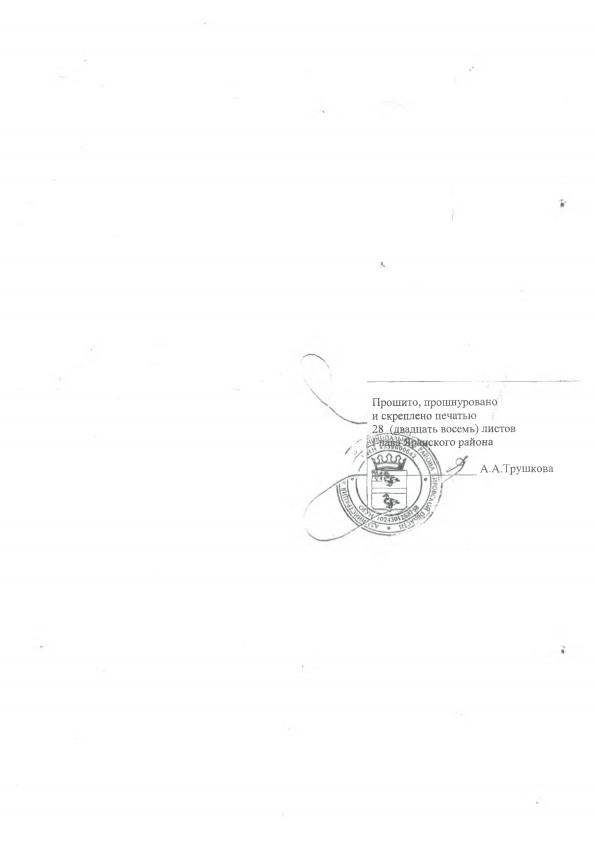 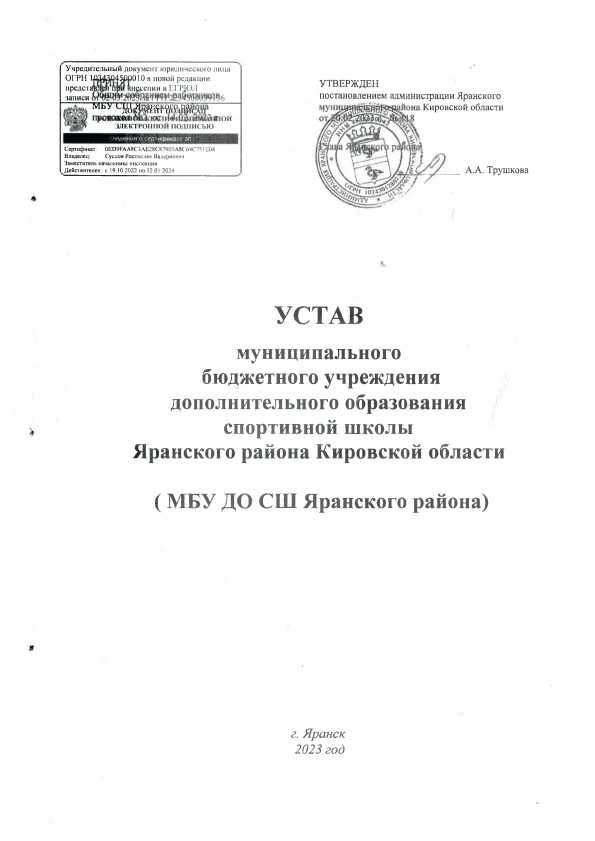 